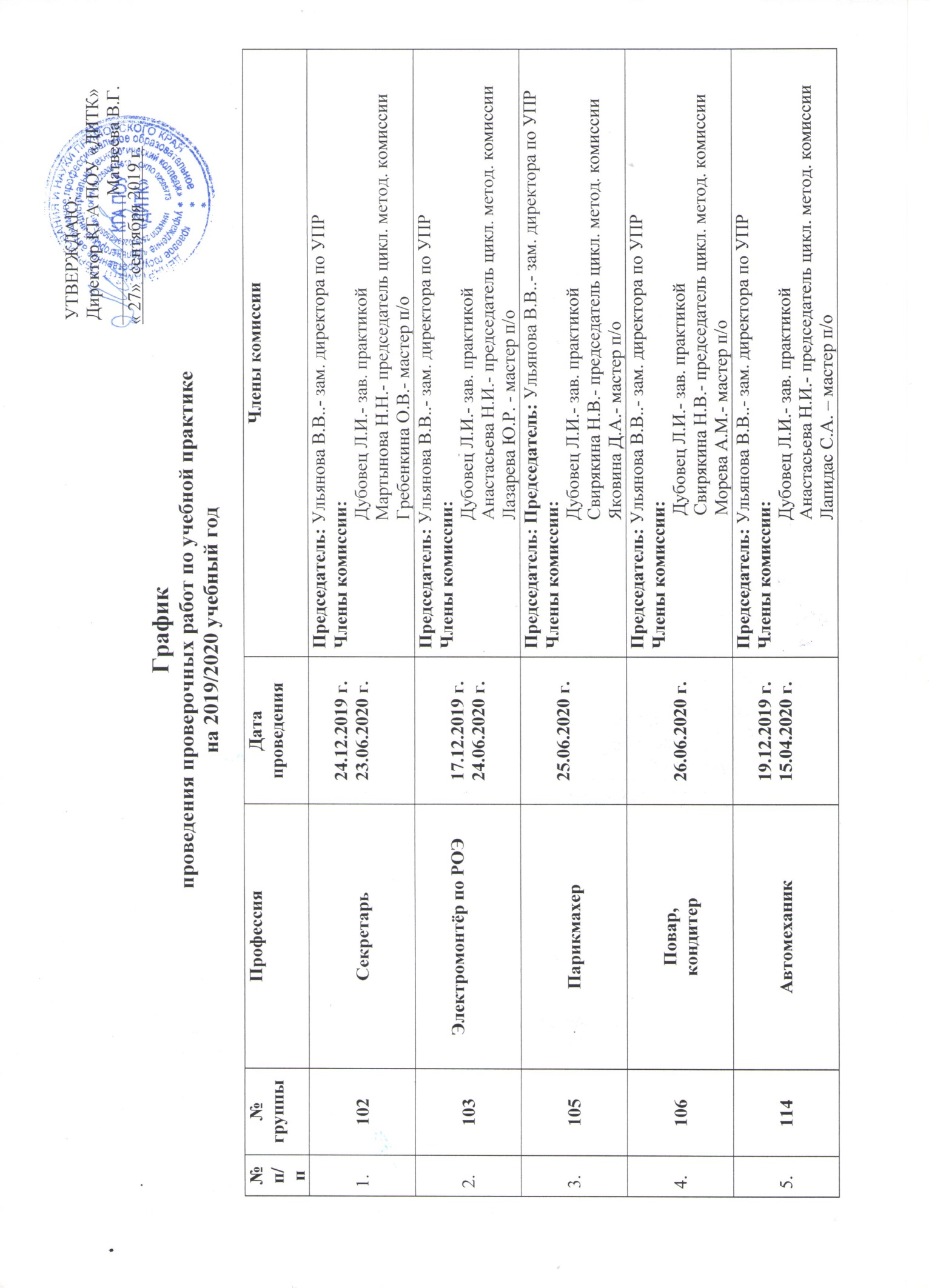 202Секретарь18.12.2019 г.02.06. 2020 г.Председатель: Ульянова В.В..- зам. директора по УПР Члены комиссии:                             Дубовец Л.И.- зав. практикой                                     Мартынова Н.Н.- председатель цикл. метод. комиссии                           Кравцова И.Л. - мастер п/о203Электромонтёр по РОЭ16.12.2019 г.03.06.2020 г.Председатель: Ульянова В.В..- зам. директора по УПРЧлены комиссии:                             Дубовец Л.И.- зав. практикой                                        Анастасьева Н.И.- председатель цикл. метод. комиссии                            Самуйленко А.В. – мастер п/о205Парикмахер23.12.2019 г.29.06.2020 г.Председатель: Ульянова В.В..- зам. директора по УПРЧлены комиссии:                             Дубовец Л.И.- зав. практикой                  Свирякина Н.В.- председатель цикл. метод. комиссии                            Пыресева Е.А. - мастер п/о207Сварщик (ручной и частично механизированной сварки (наплавки)24.12.2019 г.29.04.2020г.Председатель: Ульянова В.В..- зам. директора по УПРЧлены комиссии:                             Дубовец Л.И.- зав. практикой                         Анастасьева Н.И.- председатель цикл. метод. комиссии                             Усов В.А. -мастер п/о221Компьютерные сети03.06.2019 г.Председатель: Ульянова В.В..- зам. директора по УПРЧлены комиссии:                            Дубовец Л.И.- зав. практикой                                             Мартынова Н.Н.- мастер п/о224Техническое обслуживание и ремонт автомобильного транспорта26.12.2019 г.20.05.2020 г.Председатель: Ульянова В.В..- зам. директора по УПРЧлены комиссии:                            Дубовец Л.И.- зав. практикой                     Анастасьева Н.И.- председатель цикл. метод. комиссии                            Бобров П.В. - мастер п/о 225Парикмахерское искусство18.03.2020 г.Председатель: Ульянова В.В..- зам. директора по УПРЧлены комиссии:                             Дубовец Л.И.- зав. практикой                           Свирякина Н.В.- мастер п/о226Технология продукции общественного питания26.12.2019 г.28.04.2020 г.Председатель: Ульянова В.В..- зам. директора по УПРЧлены комиссии:                              Дубовец Л.И.- зав. практикой                             Свирякина Н.В.- председатель цикл. метод. комиссии                             Кораблева М.В.- мастер п/о302Секретарь20.12.2019 г.31.03.2020 г.Председатель: Ульянова В.В..- зам. директора по УПРЧлены комиссии:                             Дубовец Л.И.- зав. практикой                                      Мартынова Н.Н.- председатель цикл. метод. комиссии                            Гребенкина О.В.- мастер п/о303Электромонтёр по РОЭ27.12.2019 г.30.03.2020 г.Председатель: Ульянова В.В..- зам. директора по УПРЧлены комиссии:                             Дубовец Л.И.- зав. практикой                            Анастасьева Н.И.- мастер п/о  305Парикмахер24.12.2019 г.10.03.2020 г.Председатель: Ульянова В.В..- зам. директора по УПРЧлены комиссии:                             Дубовец Л.И.- зав. практикой                  Свирякина Н.В.- председатель цикл. метод. комиссии                            Пыресева Е.А. - мастер п/о307Сварщик (электросварочные и газосварочные работы)20.12.2019г.26.02.2020 г.Председатель: Ульянова В.В..- зам. директора по УПРЧлены комиссии:                             Дубовец Л.И.- зав. практикой                         Анастасьева Н.И.- председатель цикл. метод. комиссии                             Усов В.А. -мастер п/о 321Компьютерные сети18.06.2020 г.Председатель: Ульянова В.В..- зам. директора по УПРЧлены комиссии:                           Дубовец Л.И.- зав. практикой                                             Мартынова Н.Н.- мастер п/о324Техническое обслуживание и ремонт автомобильного транспорта08.06.2019 г.Председатель: Ульянова В.В..- зам. директора по УПРЧлены комиссии:                            Дубовец Л.И.- зав. практикой                     Анастасьева Н.И.- председатель цикл. метод. комиссии                            Бобров П.В. - мастер п/о                            326Технология продукции общественного питания23.12.2019 г.02.06.2020 г.Председатель: Ульянова В.В..- зам. директора по УПРЧлены комиссии:                              Дубовец Л.И.- зав. практикой                             Свирякина Н.В.- председатель цикл. метод. комиссии                             Морева А.М.- мастер п/о327Программирование в компьютерных системах25.12.201918.05.2020Председатель: Ульянова В.В..- зам. директора по УПРЧлены комиссии:                              Дубовец Л.И.- зав. практикой                             Мартынова Н.Н.- председатель цикл. метод. комиссии                             Чистова О.С.- мастер п/о421Компьютерные сети19.12.2019 г.Председатель: Ульянова В.В..- зам. директора по УПРЧлены комиссии:                           Дубовец Л.И.- зав. практикой                                             Мартынова Н.Н.- мастер п/о424Техническое обслуживание и ремонт автомобильного транспорта11.03.2020 г.Председатель: Ульянова В.В..- зам. директора по УПРЧлены комиссии:                            Дубовец Л.И.- зав. практикой                     Анастасьева Н.И.- председатель цикл. метод. комиссии                            Бобров П.В. - мастер п/о                            